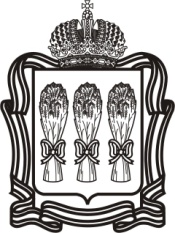 О внесении изменений в Территориальную программу государственных гарантий бесплатного оказания гражданам медицинской помощи на территории Пензенской области на 2015 год и на плановый период 2016 и 2017 годов, утвержденную постановлением Правительства Пензенской области от 24.12.2014 № 905-пП (с последующими изменениями)В целях приведения нормативного правового акта в соответствие с решением Пензенского областного суда от 11.08.2015 № 3-29/2015, руководствуясь законом Пензенской области от 22.12.2005 № 906-ЗПО «О Правительстве Пензенской области» (с последующими изменениями), Правительство Пензенской области п о с т а н о в л я е т:1. Внести в Территориальную программу государственных гарантий бесплатного оказания гражданам медицинской помощи на территории Пензенской области на 2015 год и на плановый период 2016 и 2017 годов (далее – Программа), утвержденную постановлением Правительства Пензенской области от 24.12.2014 № 905-пП «О Территориальной программе государственных гарантий бесплатного оказания гражданам медицинской помощи на территории Пензенской области на 2015 год и на плановый период 2016 и 2017 годов» (с последующими изменениями), следующие изменения: 1.1. В разделе 7 «Объем медицинской помощи в расчете на одного жителя, стоимость объема медицинской помощи с учетом условий ее оказания, подушевой норматив финансирования» Программы признать не действующими с 18.11.2015 отдельные положения: 1.1.1. пункт 7.3.2. в части установления на 2015 год норматива финансовых затрат на одно посещение с профилактической и иными целями при оказании медицинской помощи в амбулаторных условиях медицинскими организациями (их структурными подразделениями) за счет средств бюджетов субъектов Российской Федерации и местных бюджетов (далее – соответствующие бюджеты) – 115,33 руб.; 1.1.2. пункт 7.3.3. в части установления на 2015 год норматива финансовых затрат на одно обращение по поводу заболевания при оказании медицинской помощи в амбулаторных условиях медицинскими организациями (их структурными подразделениями) за счет средств соответствующих бюджетов – 681,65 руб.; 1.1.3. пункт 7.3.5. в части установления на 2015 год норматиива финансовых затрат на один пациенто-день лечения в условиях дневных стационаров за счет средств соответствующих бюджетов – 180,43 руб.; 1.1.4. пункт 7.3.6. в части установления на 2015 год норматива финансовых затрат на один случай госпитализации в медицинских организациях (их структурных подразделениях), оказывающих медицинскую помощь в стационарных условиях, 
за счет средств соответствующих бюджетов – 29492,86 руб.; 1.1.5. пункт 7.3.8.; 1.1.6. пункт 7.4.2. в части установления норматива финансовых затрат 
на одно посещение с профилактической и иными целями при оказании медицинской помощи в амбулаторных условиях медицинскими организациями (их структурными подразделениями) за счет средств соответствующих бюджетов – 160,47 руб. 
на 2016 год, 161,38 руб. на 2017 год; 1.1.7. пункт 7.4.3. в части установления норматива финансовых затрат 
на одно обращение по поводу заболевания при оказании медицинской помощи в амбулаторных условиях медицинскими организациями (их структурными подразделениями) за счет средств соответствующих бюджетов – 355,85 руб. 
на 2016 год, 363,10 руб. на 2017 год; 1.1.8. пункт 7.4.5. в части установления норматива финансовых затрат 
на один пациенто-день лечения в условиях дневных стационаров за счет средств соответствующих бюджетов – 137,48 руб. на 2016 год, 141,13 руб. на 2017 год; 1.1.9. пункт 7.4.6. в части установления норматива финансовых затрат 
на один случай госпитализации в медицинских организациях (их структурных подразделениях), оказывающих медицинскую помощь в стационарных условиях, за счет средств соответствующих бюджетов – 17209,52 руб. на 2016 год, 18231,90 руб. на 2017 год; 1.1.10. пункт 7.4.8.; 1.1.11. пункт 7.6. в части установления подушевых нормативов финансового обеспечения, предусмотренных Программой (без учета расходов федерального бюджета), составляющих в среднем: в 2015 году – 10411,74 руб., в 2016 году – 10221,23 руб., в 2017 году – 11310,59 руб. 2. Настоящее постановление опубликовать в газете «Пензенские губернские ведомости» и разместить (опубликовать) на «Официальном интернет-портале правовой информации» (www.pravo.gov.ru) и на официальном сайте Правительства Пензенской области в информационно-телекоммуникационной сети «Интернет».3. Контроль за исполнением настоящего постановления возложить на заместителя Председателя Правительства Пензенской области, координирующего вопросы здравоохранения Пензенской области.ПРАВИТЕЛЬСТВО ПЕНЗЕНСКОЙ ОБЛАСТИП О С Т А Н О В Л Е Н И Еот02 декабря 2015 года№  672-пПг.Пенза г.Пенза г.Пенза г.Пенза Губернатор
Пензенской области   И.А. Белозерцев